Benchmark Docker 申请流程和使用指南尊敬的客户您好，欢迎试用寒武纪Benchmark Docker。为了更好展示寒武纪AI芯片的强大性能，我们为您准备了这个试用环境。通过这个试用环境中的一系列demo您可以亲身体验寒武纪产品的使用运行。如果您想了解更多的销售信息请联系我们的销售人员：sales@cambricon.com申请流程要试用Benchmark Docker请将以下信息填写后，以邮件形式发送至eco@cambricon.com。请填写真实有效的信息，以确保审核成功后我们能联系到您。邮件标题：寒武纪云平台企业体验版申请。申请通过之后我们会将服务器的登录信息发送到您的申请邮箱中。例如：登录地址： 120.236.247.203:31843用户名：root密码：flzx!@#服务器创建时间：2020-05-22 09:59服务器到期时间：2020-05-25 09:59请注意！账号有效期为3天，服务器到期时会自动收回，容器只用于展示Benchmark，请勿保存文件。使用方法登录服务器：首先请使用ssh 客户端登录服务器。例如：ssh root@120.236.247.203 -p 31843登录成功之后您将看到如下内容：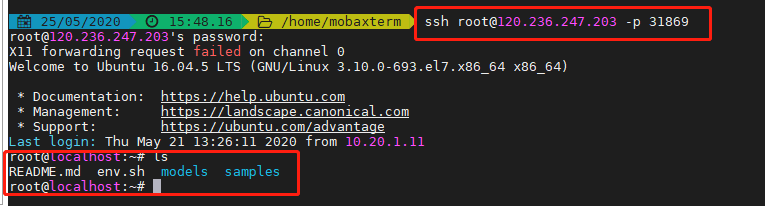 编译demo：请依次执行以下命令。source env.sh    #设置环境变量cd samples/./build.sh        #执行编译脚本执行demo：source env.sh    #设置环境变量cd samples/./run.sh         #执行运行脚本除了使用以上编译脚本和运行脚本之外，您也可以独立编译和运行每个demo。运行效果示例：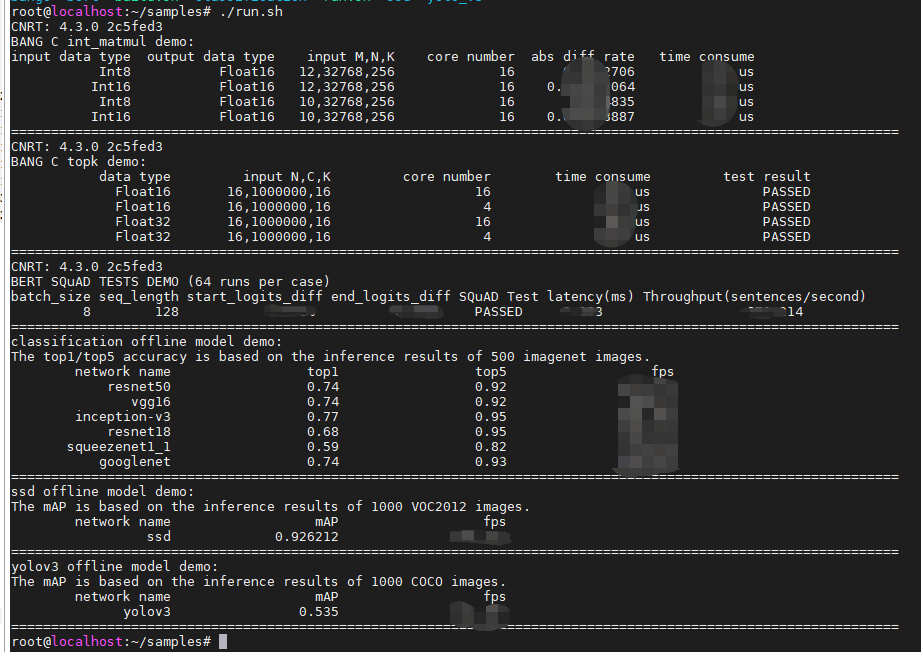 Demo内容介绍目录结构：models/								包括了以上网络的离线模型samples/├─ bangc      ├── mlu_bangc_gemm		矩阵乘的BANG C实现      ├── mlu_bangc_topk			topk 的BANG C实现├── bert							BERT网络的BANG C实现├── classification					常用分类网络的离线模型和程序├── ssd							SSD检测网络的离线模型和程序└── yolo_v3						YOLOv3 检测网络的离线模型和程序运行输出内容：mlu_bangc_topk 输出内容：data type:  输入数据类型, 包括了Float16 和Float32。input N,C,K： N 是 batchsize, C 是输入长度, K是Topk所要的找的K个最大的元素。core number： 运行时MLU调用到的核数。time consume： 总的MLU硬件计算时间。test result： 和CPU的比较结果。mlu_bangc_gemm输出内容：input data type: 输入数据类型。output data type:  矩阵乘结果的输出数据类型。input M,N,K: 输入数据规模, 左矩阵规模M * K, 右矩阵规模K * N。core number: 运行时MLU调用到的核数。abs diff rate: 和CPU计算结果的比较。具体的误差计算公式：sum(abs(mlu[i] - cpu[i]))/input_length。time consume: 总的MLU硬件计算时间。bert 输出内容：batch size: 输入的batch size。seq length: 输入句子的长度。start logits diff:  start logits和CPU相比的计算误差。end logits diff: end logits 和CPU相比的计算误差 对于问答类任务，需要2个logit：一个用于开始位置，一个用于结束位置。 根据这2个logit，您有一个答案范围（以开始/结束位置表示）。SQuAD Test: 基于SQuAD (The Stanford Question Answering Dataset.) 的测试结果latency(ms): 总的MLU硬件计算时间。Throughput(sentences/second): SQuAD测试的吞吐量。classification输出内容：network name: 离线模型名字。top1：基于500张magenet图片的top1推理精度。top5：基于500张magenet图片的top5推理精度。fps：每秒推理帧数。ssd 输出内容：network name: 离线模型名字。mAP: 基于1000张VOC2012图片的SSD推理mAP。fps: 每秒推理帧数。yolo_v3 输出内容：network name: 离线模型名字。mAP: 基于1000张COCO图片的YOLOv3推理mAP。fps: 每秒推理帧数。基本信息基本信息基本信息基本信息姓名所在地请填写您的所在地单位请填写公司名称职位请填写您的职位行业请填写所属的行业微信请填写个人微信号邮箱请务必填写企业邮箱，环境的相关信息我们将发送至此。论坛ID方便与您联系发送邀请邮件等事宜用途及应用场景描述用途及应用场景描述用途及应用场景描述用途及应用场景描述请填写具体的应用场景如： 电力巡检请填写具体的应用场景如： 电力巡检请填写具体的应用场景如： 电力巡检请填写具体的应用场景如： 电力巡检您主要关注的领域您主要关注的领域您主要关注的领域您主要关注的领域如机器学习、语音、自然语言处理、推荐系统等如机器学习、语音、自然语言处理、推荐系统等如机器学习、语音、自然语言处理、推荐系统等如机器学习、语音、自然语言处理、推荐系统等您关注哪些资讯平台您关注哪些资讯平台您关注哪些资讯平台您关注哪些资讯平台如新智元、机器之心、量子位等如新智元、机器之心、量子位等如新智元、机器之心、量子位等如新智元、机器之心、量子位等demo包含内容mlu_bangc_gemmBANG C device端代码，Host端代码mlu_bangc_topkBANG C device端代码，Host端代码bertBANG C device端代码，Host端代码，推理依赖的数据classification离线模型运行代码（基于CNRT），离线模型，推理依赖的数据ssd离线模型运行代码（基于CNRT），离线模型，推理依赖的数据yolo_v3离线模型运行代码（基于CNRT），离线模型，推理依赖的数据